Kinderrevalidatie in het DijklanderziekenhuisRefereeravond voor interne verwijzersDatum: 		19 maart 2019Locatie: 	Auditorium, Dijklanderziekenhuis, locatie HoornProgramma17.30-18.00 	Proef het nieuwe ziekenhuis!	Proeven van verse, gezonde en ook nog duurzame maaltijden uit de eigen streek. 18.00-18.10 	Inleiding 	door Kim Schenkeveld, revalidatiearts		Inhoud en doel van deze avond worden besproken.18.10-18.30	Kinderrevalidatie, waar denk je dan aan?					door Sanne van Luken, kinderfysiotherapeutDe associaties en ervaringen met kinderrevalidatie worden op een interactieve wijze met elkaar besproken18.30-19.30	Kinderrevalidatie, wat gebeurt daar eigenlijk?				door revalidatiebehandelteam De diverse aspecten van kinderrevalidatie wordt m.b.v. van casuïstiek besproken. 19.30-20.00	Kinderen op de juiste plek op het juiste moment		door Savannah Vos, psycholoog en Kim Schenkeveld	Discussie. Hoe kunnen we de samenwerking optimaliseren en elkaar blijven vinden.	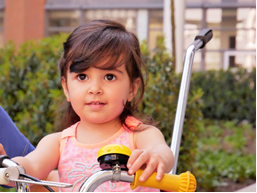 